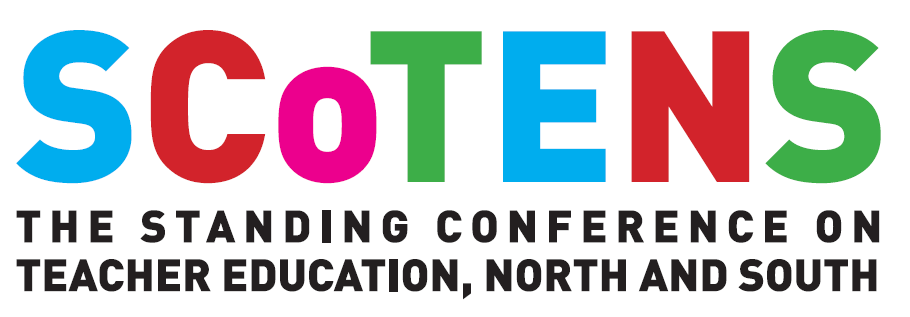 Expressions of Interest FormSCoTENS CONFERENCE 2022Crowne Plaza Hotel, DundalkThursday 20 and Friday 21 October 2022Please complete and return to Tricia Kelly at tricia.kelly@qub.ac.uk by 4pm Friday 19 August 2022NOTE: Please ensure the details below are accurate. These details in the box directly below will appear in the SCoTENS Book of Abstracts if your proposal is successful. Technical issues: Each meeting room will be equipped with projector and PC laptop with MS Office Suite. If you wish to use your own PC or Mac laptop you will need to connect it to the LCD projector – please ensure you bring the necessary connections where required. However, although our laptops are wireless enabled, we strongly advise against relying on an internet connection for a presentation since you may not be able to reliably connect to a cloud-based service from the session room.  Title of Paper : Name of Author(s):Institutional Affiliation of each author:Biographical details:(3 sentences maximum)Email(s): Abstract (max. 400 words)Name of corresponding author:Contact telephone number of corresponding author:Contact Email address of corresponding author: Paper status: (please indicate by double-clicking on the appropriate box and selecting Default Value; Checked on pop-up menu )   Published research        Research in Progress       Postgraduate research in progressIf the Research has been funded, please indicate the funding source Technical requirements: (see technical note below)